04.06.2020 TEMAT: CHCEMY IŚĆ Z PANEM JEZUSEM. BOŻE CIAŁO.
Szczęść Boże. Drodzy Rodzice i Przedszkolaki.Modlitwa: W Imię Ojca i Syna i Ducha Świętego.Pomódlmy się piosenką: https://www.youtube.com/watch?v=-nXhDB2QUcM 
Teraz posłuchaj co Pan Jezus powiedział."Oto ja jestem z wami po wszystkie dni, aż do skończenia świata."Tak Pan Jezus obiecał, że będzie z nami cały czas i nigdy nas nie zostawi. Pozostał z nami pod postacią chleba. Ten biały opłatek będziemy niedługo nieśli ulicami miast i wsi w takim dużym złotym naczyniu, które się nazywa monstrancja.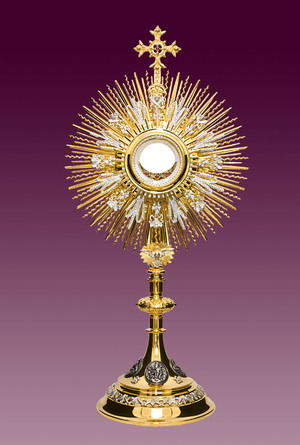 W czwartek 11 czerwca będziemy obchodzić uroczystość Najświętszego Ciała i Krwi Chrystusa czyli BOŻE CIAŁO. Tego dnia szczególnie dziękujemy Panu Jezusowi, że został z nami pod postacią  CHLEBA i WINA. Miło jest iść z kimś bliskim, kochanym na spacer. W Boże Ciało idziemy na spacer 
z Panem Jezusem, naszym najlepszym Przyjacielem obecnym pod postacią chleba. 
Ta wędrówka nazywa się PROCESJĄ.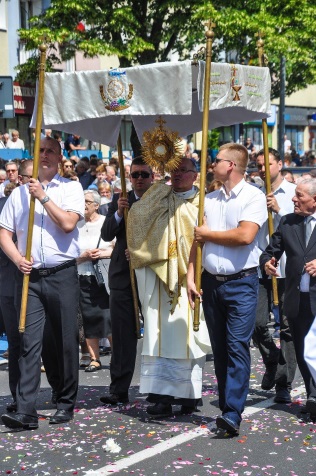 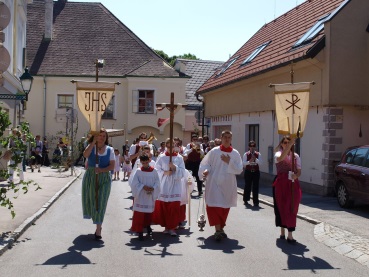 Idziemy w PROCESJI ulicami naszych miast i wsi. Zatrzymujemy się przy zbudowanych na tę okazję OŁTARZACH, przy których czytana jest EWANGELIA. Przy każdym ołtarzu kapłan błogosławi MONSTRANCJĄ, w której jest Najświętszy Sakrament – Pan Jezus ukryty w chlebie.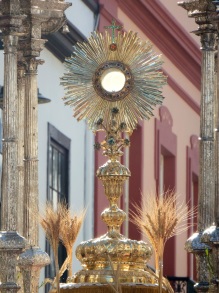 Dzieci w tej procesji mają szczególne miejsce. Dziewczynki ubrane na biało sypią kwiaty przed Panem Jezusem ukrytym w chlebie, a chłopcy mogą np. dzwonić dzwonkami.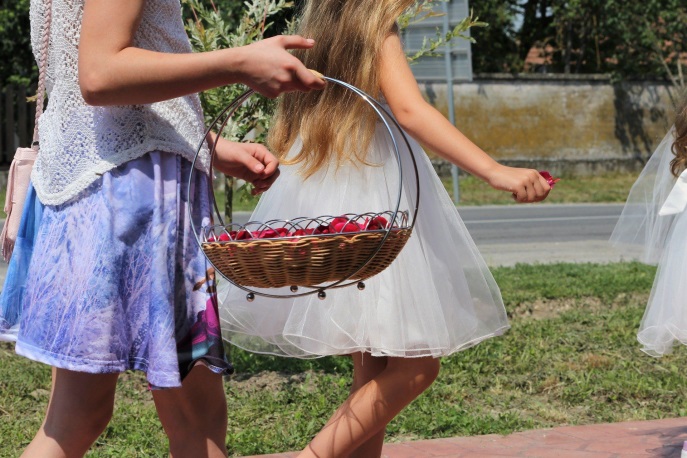 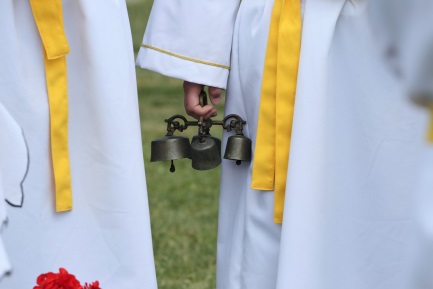 Ludzie pięknie dekorują trasę PROCESJI chorągiewkami i kwiatami. W niektórych miastach tworzy się "kwiatowe dywany" po których przechodzi ksiądz z Najświętszym Sakramentem. 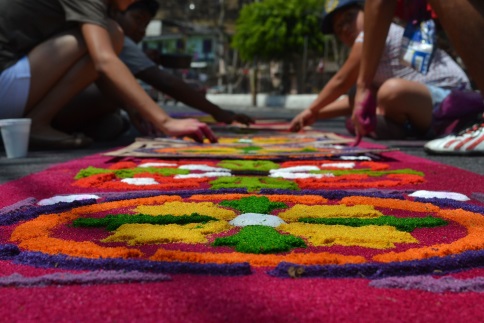 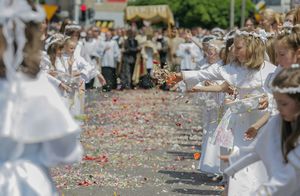 W oknach domów widać często religijne obrazki. Ludzie robią te dekoracje, bo wiedzą, że pośród nich wędruje sam Bóg. Chcą oddać Mu jak największą cześć.Po procesji Pan Jezus wraca do kościoła i tam codziennie czeka na nas ukryty 
w TABERNAKULUM. Czeka i bardzo się cieszy, gdy Go odwiedzamy.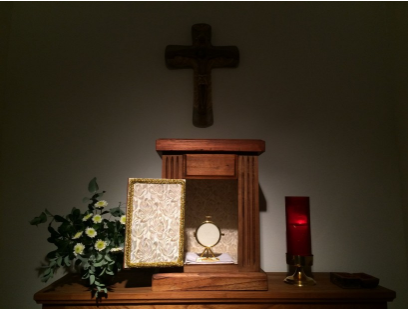                 Zobacz filmik: https://www.youtube.com/watch?v=sBAvzHfxB_w&feature=emb_logoW tym roku ze względu na pandemię procesje nie będą tak uroczyste, jak w poprzednich latach. Być może nie będziecie mogli wziąć w nich udziału. Mam dla Was propozycję, 
w jaki sposób możecie uwielbić Jezusa w tym tak uroczystym dniu. Spróbujcie udekorować okna waszych domów elementami eucharystycznymi. 
Możesz wykonać dekorację do okna na Uroczystość Bożego Ciała: https://drive.google.com/file/d/1K27MuNL8IF6vFb7fwiuAzR6OIArxrGql/view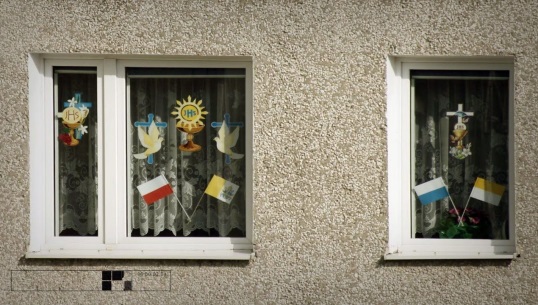 Modlitwa: Chwała Ojcu i Synowi i Duchowi Świętemu... https://www.youtube.com/watch?v=h_RMK0RJBzU&feature=emb_logoJak nie możesz wydrukować obrazka, narysuj w zeszycie Monstrancję.
Dziękuję za udział w katechezie. Z Bogiem                               katechetkaSPOTKANIE Z BOGIEM                                                                             
CHCEMY IŚĆ Z PANEM JEZUSEM. BOŻE CIAŁO.
Pan Jezus idzie ulicami, drogami naszych miast i wsi                                   
ukryty w Przenajświętszym Sakramencie, pod postacią chleba. 
Błogosławi nasze rodziny, domy, miasta i wsie.                                              POSTANOWIENIE: Poproszę rodziców, 
aby zabrali mnie na mszę świętą w Uroczystość Bożego Ciała. 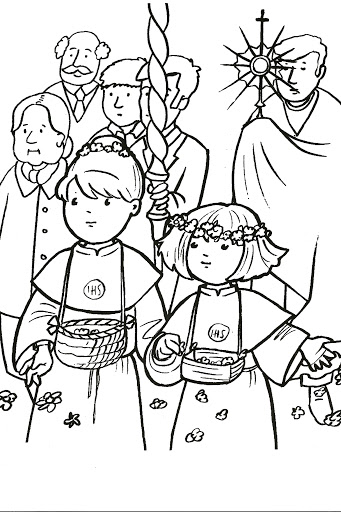 